

Level 1 Self-Assessment Checklist
Update v2.4.2| August 2021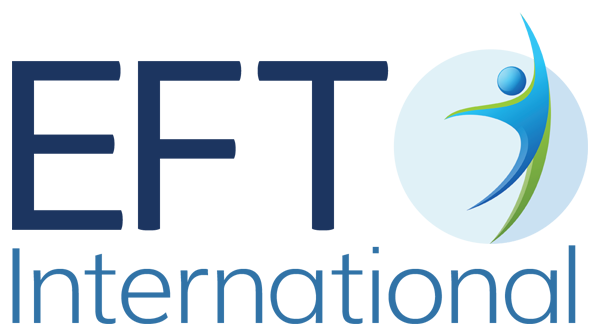 
This document is checklist of practical skills and areas of knowledge that students are required to be taught during an EFT International Level 1 training course. EFTi encourages students to utilize this checklist to self-assess their knowledge and understanding of Level 1 material.About the Checklist:The three columns (noted/understood/able to explain) represent three stages in learning: Noted means you have been made aware of something and taken note of it, but you may still be unsure of it, and therefore need more study or practice timeUnderstood means you understand something, but you may struggle to explain it well when you talk about it to someone else, or you may need to look part of it upAble to Explain means you know and understand sufficiently well to explain it to someone else, usually from memoryTick whichever of the three columns applies when you self-assess. Revisit at a later date to see if you can tick more columns. Raise any questions that you may have about these topics with your Trainer as needed.Notes:EFT Level 1 TrainingEFT Level 1 TrainingEFT Level 1 TrainingEFT Level 1 TrainingEFT Level 1 TrainingWhilst Level 1 is not a practitioner level qualification, Level 1 trainees may work with friends and family and therefore can have non-paying “clients”. The elements listed below are taken from the EFTi Level 1 Training Points and Learning Outcomes document:Whilst Level 1 is not a practitioner level qualification, Level 1 trainees may work with friends and family and therefore can have non-paying “clients”. The elements listed below are taken from the EFTi Level 1 Training Points and Learning Outcomes document:Whilst Level 1 is not a practitioner level qualification, Level 1 trainees may work with friends and family and therefore can have non-paying “clients”. The elements listed below are taken from the EFTi Level 1 Training Points and Learning Outcomes document:Whilst Level 1 is not a practitioner level qualification, Level 1 trainees may work with friends and family and therefore can have non-paying “clients”. The elements listed below are taken from the EFTi Level 1 Training Points and Learning Outcomes document:Whilst Level 1 is not a practitioner level qualification, Level 1 trainees may work with friends and family and therefore can have non-paying “clients”. The elements listed below are taken from the EFTi Level 1 Training Points and Learning Outcomes document:Training Points Learning Outcomes
Students should be able to...NotedUnderstoodAble to ExplainOrigins of EFT, Background and EfficacyUnderstand the history of EFT and how it originatedOrigins of EFT, Background and EfficacyUnderstand that EFT fits into the context of the larger field of Energy PsychologyOrigins of EFT, Background and EfficacyShare appropriate scientific evidence such as recent studiesBuilding Bridges to EFTExplain EFT to people with various belief systems and backgrounds in appropriate waysThe EFT Discovery StatementUnderstand the relevance of the original Discovery Statement to current EFT PracticeTapping BasicsCarry out the standard EFT protocol and variations for self and othersTapping BasicsExplain the difference between the Standard EFT Protocol and additional points and strategies (i.e. variations)The Importance of Measuring and TestingUnderstand why measuring and testing results is important to the EFT processThe Importance of Measuring and TestingKnow how to measure and test results in various ways – SUDS, VOC, and non—numerical methodsReflecting Your Client’s Exact Words (Introduction to Rapport)Understand what rapport is and why it is important to the EFT processReflecting Your Client’s Exact Words (Introduction to Rapport)Know how to begin creating and utilising rapport effectively in an EFT sessionReflecting Your Client’s Exact Words (Introduction to Rapport)Understand the importance of working with the client`s subjective experience (i.e. the words they use to describe their experience)Reflecting Your Client’s Exact Words (Introduction to Rapport)Pick up and reflect accurately the words given by the client within the EFT processWhen EFT Doesn’t Seem to Work – Trouble
ShootingUnderstand and spot various factors that may interfere with progressWhen EFT Doesn’t Seem to Work – Trouble
ShootingKnow how to work around them to remedy the situationWhen EFT Doesn’t Seem to Work – Trouble
ShootingRecognize if and when EFT may not be the right solution for the person at that timeThe Importance of Being SpecificUnderstand the relationship between issues and the concept of aspectsThe Importance of Being SpecificUnderstand the difference between global and specific workThe Importance of Being SpecificUse global work appropriately when neededThe Importance of Being SpecificDivide an issue into its various aspects and work with them individuallyThe Concept of Aspects and Shifting AspectsIdentify and work with all major aspects of an issue that present themselvesThe Concept of Aspects and Shifting AspectsRecognize and follow aspects appropriately as they shift (i.e. follow the intensity)The Concept of Aspects and Shifting AspectsRecognize that some aspects may remain unaddressed or only partially resolvedThe Concept of Aspects and Shifting AspectsTest back to unresolved aspects before ending a sessionThe Importance of PersistenceUnderstand and communicate the importance of being persistent when doing EFT for self and othersHydrationRecognise how dehydration may affect the progress of EFTThe Apex Effect Recognize and describe the Apex EffectThe Apex Effect Know how to remind a client of progress achieved so farIntroduction to the Boxing/Container Technique **Teaching of Box/Container Technique is optional for Level 1, but required for Level 2Know how and when (and why) to step back and put a difficult issue into a container, tap with the characteristics of the container, including desired location The Generalization EffectUnderstand and explain the concept of the Generalization Effect in EFT Additional Tapping Points, StrategiesUnderstand and use the Gamut Point (and 9 Gamut sequence) appropriatelyAdditional Tapping Points, StrategiesUnderstand and use the Your Point concept appropriatelyAdditional Tapping Points, StrategiesUnderstand and use Touch and Breathe appropriatelyAdditional Tapping Points, StrategiesUnderstand and use the Floor to Ceiling Eye Roll appropriatelyHandling Excessive Emotional IntensityEffectively handle an intense emotional reaction for self and othersCognitive ShiftsRecognize cognitive shifts and understand the importance of allowing these to arise from the client rather than come from the practitionerBorrowing BenefitsUnderstand what Borrowing Benefits is and when it can be used effectivelyTell the Story, Movie Technique and TraumaUnderstand and explain in simple terms how traumatic events affect the body and emotionsTell the Story, Movie Technique and TraumaUse Movie/Tell the Story Technique(s) correctlyTell the Story, Movie Technique and TraumaUnderstand the concepts of protective distancing and slowing things down to work safely with events Tell the Story, Movie Technique and TraumaUnderstand the limits of practice of EFT Level 1 learning (e.g. it is not enough knowledge or skill to necessarily work with those who have been traumatized)Quality Detective WorkAsk appropriate, compassionate, curious questions to find Aspects and move past “stuck” areas of workQuality Detective WorkUnderstand the limits of practice for EFT Level 1, particularly when working with friends and familyEFT for Physical IssuesUnderstand the complementary aspect of EFT and the importance of asking a question like, “have you received medical attention for this?”EFT for Physical IssuesUnderstand the usefulness of applying EFT to physical symptoms and related links emotional levels of work (e.g. emotional contributors)EFT for Physical IssuesAsk curious questions to find physical aspects with which to work EFT for Physical IssuesDescribe and use Chasing the Pain Technique appropriatelyEFT for CravingsUnderstand the usefulness of working with cravings and their aspects to provide a degree of control and relief for addictive statesEFT for CravingsApply EFT for cravings effectivelyEFT for CravingsUnderstand the limits of work with cravings in relation to working with an addictive stateConfidentiality and Healthy BoundariesUnderstand, set and maintain healthy boundaries for work with other people, particularly friends and familyConfidentiality and Healthy BoundariesUnderstand that the role of facilitator ends with the session Confidentiality and Healthy BoundariesUnderstand the need for maintaining confidentiality about work with other peopleEFT for Self-Care: The Personal Peace ProcedureUnderstand the importance of persistently and consistently doing self-care work with EFTEFT for Self-Care: The Personal Peace ProcedureUse the Personal Peace Procedure for self-workLimitations to Level 1 CompetencyKnow the limits of the Level 1 course (e.g. to mainly use EFT with self, friends and family)Limitations to Level 1 CompetencyUnderstand that Level 1 is an introduction to foundational EFT skills, and that further study is required for those who want to work with other people – professionally or otherwise